ZGŁOSZENIE UCZESTNICTWA W SZKOLENIU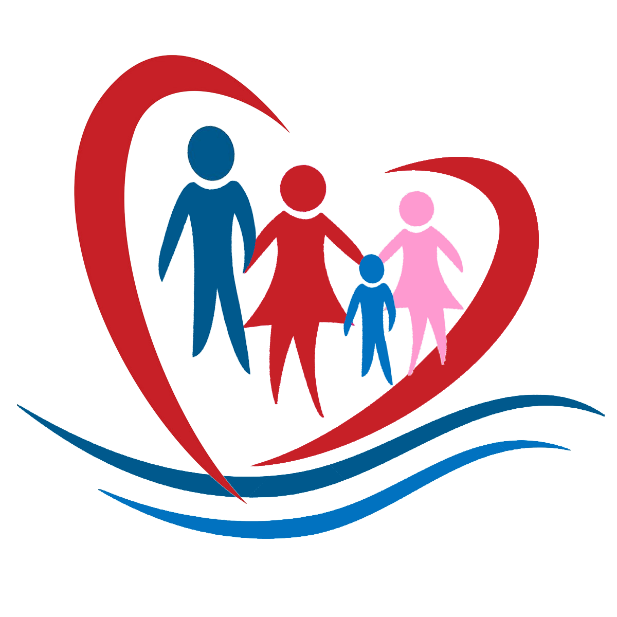 w ramach projektu pn.:Szkolenia dla kadry medycznej województwa świętokrzyskiego w zakresie zdrowia prokreacyjnego i standardów leczenia niepłodności 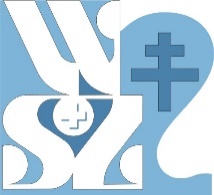 Kontakt – Wojewódzki Szpital Zespolony w KielcachKlinika Położnictwa i Ginekologiitel.41 367-12-63e-mail:ginekologia@wszzkielce.plOŚWIADCZENIA/ZGODY**:Świadomy/a odpowiedzialności karnej za składanie oświadczeń niezgodnych z prawdą OŚWIADCZAM, że zapoznałem/am się i akceptuję „Regulamin uczestnictwa w szkoleniu organizowanym przez Klinikę Położnictwa i Ginekologii Wojewódzkiego Szpitala Zespolonego w Kielcach w zakresie zdrowia prokreacyjnego i standardów leczenia niepłodności” oraz zobowiązuję się do jego przestrzegania. Jednocześnie przyjmuję do wiadomości możliwość zmiany Regulaminu i zobowiązuję się każdorazowo do zapoznania się ze zmianami w całym okresie realizacji Projektu.Dobrowolnie przystępuję do udziału w projekcie (szkoleniu) – uczestnik indywidualny.Oświadczam, iż posiadam ważne prawo wykonywania zawodu.Wyrażam zgodę na wykorzystanie mojego wizerunku na stronach internetowych związanych z projektem oraz w celu dokumentowania realizacji projektu zgodnie z art. 81 ust. 1 ustawy z dnia 4 lutego 1994 roku o prawie autorskim i prawach pokrewnych (t. j. Dz. U. z 2018r., poz. 1191 ze zm.).  Wyrażenie zgody oznacza, że fotografie, filmy lub nagrania wykonane podczas szkoleń będą mogły zostać  wykorzystane jedynie w celu realizacji projektu. Zrzekam się wszelkich roszczeń (istniejących i przyszłych), w tym również o wynagrodzenie względem WSzZ w Kielcach, z tytułu wykorzystywania mojego wizerunku na potrzeby określone w oświadczeniu/zgodzie. Oświadczam, iż w przypadku rezygnacji ze szkolenia w nieregulaminowym terminie, zobowiązany/a będę, na żądanie WSzZ w Kielcach do zwrotu kosztów.Świadomy/a odpowiedzialności karnej za składanie oświadczeń niezgodnych z prawdą OŚWIADCZAM, że wszystkie dane w formularzu są prawdziwe. Pola obowiązkowe:Pola obowiązkowe:Pola obowiązkowe:Pola obowiązkowe:Data wypełnienia:Imię i nazwisko uczestnika:PESEL (w przypadku braku nr Pesel wpisać datę urodzenia):Płeć:  □  KOBIETA     □    MĘŻCZYZNA  □  KOBIETA     □    MĘŻCZYZNA  □  KOBIETA     □    MĘŻCZYZNAAdres (ulica, nr budynku/mieszkania, kod pocztowy, miejscowość/gmina):Telefon:E-mail:Wykształcenie:□  niższe niż podstawowe   □    podstawowe□  gimanzjalne  □    ponadgimnazjalne□  policealne    □    wyższe□  niższe niż podstawowe   □    podstawowe□  gimanzjalne  □    ponadgimnazjalne□  policealne    □    wyższe□  niższe niż podstawowe   □    podstawowe□  gimanzjalne  □    ponadgimnazjalne□  policealne    □    wyższeStatus na rynku pracy (w chwili przystąpienia do projektu)□  osoba bezrobotna niezarejestrowana w ewidencji urzedów pracy – osoba długotrwale bezrobotna  □  osoba bezrobotna niezarejestrowana w ewidencji urzedów prac –inna  □  osoba bezrobotna zarejestrowana w ewidencji urzedów pracy  – osoba długotrwale bezrobotna  □  osoba bezrobotna zarejestrowana w ewidencji urzedów pracy – inna □  osoba bierna zawodowo –osoba  ucząca się□  osoba bierna zawodowo – osoba nieuczestnicząca w kształceniu lub szkoleniu□  osoba bierna zawodowo – inne□  osoba pracująca□  osoba bezrobotna niezarejestrowana w ewidencji urzedów pracy – osoba długotrwale bezrobotna  □  osoba bezrobotna niezarejestrowana w ewidencji urzedów prac –inna  □  osoba bezrobotna zarejestrowana w ewidencji urzedów pracy  – osoba długotrwale bezrobotna  □  osoba bezrobotna zarejestrowana w ewidencji urzedów pracy – inna □  osoba bierna zawodowo –osoba  ucząca się□  osoba bierna zawodowo – osoba nieuczestnicząca w kształceniu lub szkoleniu□  osoba bierna zawodowo – inne□  osoba pracująca□  osoba bezrobotna niezarejestrowana w ewidencji urzedów pracy – osoba długotrwale bezrobotna  □  osoba bezrobotna niezarejestrowana w ewidencji urzedów prac –inna  □  osoba bezrobotna zarejestrowana w ewidencji urzedów pracy  – osoba długotrwale bezrobotna  □  osoba bezrobotna zarejestrowana w ewidencji urzedów pracy – inna □  osoba bierna zawodowo –osoba  ucząca się□  osoba bierna zawodowo – osoba nieuczestnicząca w kształceniu lub szkoleniu□  osoba bierna zawodowo – inne□  osoba pracującaOsoba pracująca w (jeśli dotyczy, jedna odpowiedź):□  administracji rządowej  □  administracji samorządowej  □  inne□  mikro, małym lub średnim przedsiębiorstwie□  organizacji pozarządowej   □  prowadząca działaność na włany rachunek   □  w dużym przedsiębiorstwie□  administracji rządowej  □  administracji samorządowej  □  inne□  mikro, małym lub średnim przedsiębiorstwie□  organizacji pozarządowej   □  prowadząca działaność na włany rachunek   □  w dużym przedsiębiorstwie□  administracji rządowej  □  administracji samorządowej  □  inne□  mikro, małym lub średnim przedsiębiorstwie□  organizacji pozarządowej   □  prowadząca działaność na włany rachunek   □  w dużym przedsiębiorstwieWykonywany zawód (pracownik instytucji systemu ochrony zdrowia):□  lekarz/lekarka specjalista/ specjalistka z dz. połoznictwa, ginekologii   □  położna/położny   □  lekarz/lekarka podstawowej opieki zdrowotnej□  lekarz/lekarka specjalista/ specjalistka z dz. połoznictwa, ginekologii   □  położna/położny   □  lekarz/lekarka podstawowej opieki zdrowotnej□  lekarz/lekarka specjalista/ specjalistka z dz. połoznictwa, ginekologii   □  położna/położny   □  lekarz/lekarka podstawowej opieki zdrowotnejInstytucja zatrudnienia (jeśli dotyczy):    Osoba bezdomna lub dotknięta wykluczeniem z dostępu do mieszkań□  TAK  □    NIE□  TAK  □    NIE□  TAK  □    NIEOsoba przebywająca w gospodarstwie domowym bez osób pracujących:□  TAK  □    NIEw tym: w gospodarstwie domowym z dziećmi pozostającymi na utrzymaniu: □  TAK  □    NIE□  TAK  □    NIEw tym: w gospodarstwie domowym z dziećmi pozostającymi na utrzymaniu: □  TAK  □    NIE□  TAK  □    NIEw tym: w gospodarstwie domowym z dziećmi pozostającymi na utrzymaniu: □  TAK  □    NIEOsoba żyjąca w gospodarstwie składającym się z jednej osoby dorosłej i dzieci pozostających na utrzymaniu:□  TAK  □    NIE□  TAK  □    NIE□  TAK  □    NIE               Numer edycji szkolenia:  □  I□  II  □  III  Data szkolenia:Pola nieobowiązkowe:Pola nieobowiązkowe:Pola nieobowiązkowe:Pola nieobowiązkowe:Osoba należąca do mniejszości narodowej lub etnicznej, migrant, osoba obcego pochodzenia□  TAK  □    NIE □   ODMOWA ODPOWIEDZI□  TAK  □    NIE □   ODMOWA ODPOWIEDZI□  TAK  □    NIE □   ODMOWA ODPOWIEDZIOsoba z niepełnosprawnościami:□  TAK  □    NIE □   ODMOWA ODPOWIEDZIw tym posiadany stopień niepełnosprawności:……………………………………………………………………..□  TAK  □    NIE □   ODMOWA ODPOWIEDZIw tym posiadany stopień niepełnosprawności:……………………………………………………………………..□  TAK  □    NIE □   ODMOWA ODPOWIEDZIw tym posiadany stopień niepełnosprawności:……………………………………………………………………..Osoba w innej niekorzystnej sytuacji społecznej (inne niż wymienione powyżej):□  TAK  □    NIE □   ODMOWA ODPOWIEDZI□  TAK  □    NIE □   ODMOWA ODPOWIEDZI□  TAK  □    NIE □   ODMOWA ODPOWIEDZI** wymóg formalny uczestnictwa w szkoleniu___________________                                   Podpis uczestnika/czki  